  Załącznik nr 3 do Regulaminu praktyk studenckich KPU 
w Krośnie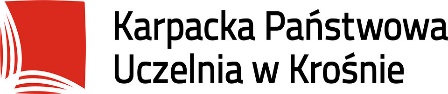 Imię i nazwisko studenta:……………………………………………………Kierunek: ZielarstwoTryb studiów: stacjonarneInstytut: Zdrowia i GospodarkiRodzaj praktyki: dyplomowa (sem. 7)Miejsce odbywania praktyki/zakład pracy studenta zwolnionego z odbywania praktyk:………………………………………………………………………………………………(PIECZĄTKA ZAKŁADU PRACY)KARTA WERYFIKACJI EFEKTÓW UCZENIA SIĘ      OPIEKUN PRAKTYKI 						          OPIEKUN PRAKTYKI    ZE STRONY UCZELNI						ZE STRONY ZAKŁADU PRACY ……………………………………					……………………………………..          Data i podpis							           Data i podpisLp.EFEKTY UCZENIA SIĘOCENA w skali 2-51.Ma wiedzę na temat specyfiki pracy w przedsiębiorstwie, w tym zna obowiązujące przepisy prawne, użytkowane urządzenia stosowane procesy technologiczne, systemy zarządzania przedsiębiorstwem, ochrony własności przemysłowej, zasad tworzenia własnej firmy2.Prowadzi obserwacje wybranych pomiarów i procesów technologicznych specjalistycznym sprzętem i dokumentuje je3.Przygotowuje stanowisko pracy i wykonuje zadania powierzone na tym stanowisku4.Wykorzystuje swoje umiejętności zdobyte w dotychczasowym procesie kształcenia, które usprawnia i weryfikuje w naturalnych warunkach pracy5.Po odbyciu praktyki potrafi sporządzić pracę dyplomową na wybrany temat6.Określa priorytety służące realizacji określonego przez siebie lub innych zadania7.Identyfikuje i rozstrzyga dylematy związane z wykonywaniem zawodu8.Myśli i działa w sposób przedsiębiorczyOCENA KOŃCOWAOCENA KOŃCOWA